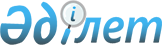 Алматы қаласы мәслихатының 2021 жылғы 14 желтоқсандағы № 101 "Алматы қаласының 2022-2024 жылдарға арналған бюджеті туралы" шешіміне өзгерістер енгізу туралыVII сайланған Алматы қаласы мәслихатының кезектен тыс ХХVII сессиясының 2022 жылғы 30 қыркүйектегі № 176 шешiмi. Қазақстан Республикасының Әділет министрлігінде 2022 жылғы 6 қазанда № 30050 болып тіркелді
      ШЕШТІ: 
      1. Алматы қаласы мәслихатының 2021 жылғы 14 желтоқсандағы № 101 "Алматы қаласының 2022-2024 жылдарға арналған бюджеті туралы" шешіміне (Нормативтік құқықтық актілердің мемлекеттік тіркеу тізілімінде № 26001 болып тіркелген), келесі өзгерістер енгізілсін:
      1-тармақ жаңа редакцияда жазылсын:
      "1. Алматы қаласының 2022-2024 жылдарға арналған бюджеті осы шешімнің 1, 2 және 3-қосымшаларына сәйкес, оның ішінде 2022 жылға келесі көлемдерде бекітілсін:
      1) кірістер – 1 196 055 254,7 мың теңге, оның ішінде:
      салықтық түсімдер – 941 799 542 мың теңге;
      салықтық емес түсімдер – 14 622 953,7 мың теңге;
      негізгі капиталды сатудан түсетін түсімдер – 26 941 344 мың теңге;
      трансферттер түсімдері – 212 691 415 мың теңге;
      2) шығындар – 1 155 724 638,9 мың теңге;
      3) таза бюджеттік кредиттеу – 17 803 551 мың теңге;
      4) қаржы активтерімен операциялар бойынша сальдо – 62 881 701 мың теңге, оның ішінде:
      қаржы активтерін сатып алу – 63 311 701 мың теңге;
      5) бюджет тапшылығы (профициті) – -40 354 636,2 мың теңге;
      6) бюджет тапшылығын қаржыландыру (профициті пайдалану) – 40 354 636,2 мың теңге.";
      6-тармақ жаңа редакцияда жазылсын:
      "6. Қала бюджетінде жалпы сипаттағы мемлекеттік қызметтерді қаржыландыру 11 296 040 мың теңге сомасында бекітілсін.";
      7-тармақ жаңа редакцияда жазылсын:
      "7. Қорғаныс шығындары 10 405 906 мың теңге сомасында бекітілсін.";
      8-тармақ жаңа редакцияда жазылсын:
      "8. Қоғамдық тәртіпті, қауіпсіздікті, құқықтық, сот, қылмыстық-атқару қызметті қамтамасыз ету бойынша шығындар 32 362 649 мың теңге сомасында бекітілсін.";
      9-тармақ жаңа редакцияда жазылсын:
      "9. Білім беру шығындары 326 499 890 мың теңге сомасында бекітілсін."; 
      10-тармақ жаңа редакцияда жазылсын:
      "10. Денсаулық сақтау шығындары 43 191 495 мың теңге сомасында бекітілсін.";
      11-тармақ жаңа редакцияда жазылсын:
      "11. Әлеуметтік көмек және әлеуметтік қамтамасыз ету шығындары 48 590 732 мың теңге сомасында бекітілсін.";
      12-тармақ жаңа редакцияда жазылсын:
      "12. Тұрғын үй-коммуналдық шаруашылық шығындары 174 853 274 мың теңге сомасында бекітілсін.";
      13-тармақ жаңа редакцияда жазылсын:
      "13. Мәдениет, спорт, туризм және ақпараттық кеңістік шығындары 55 162 867 мың теңге сомасында бекітілсін.";
      14-тармақ жаңа редакцияда жазылсын:
      "14. Отын-энергетика кешенiне және жер қойнауын пайдалану шығындары 26 270 413 мың теңге сомасында бекітілсін.";
      15-тармақ жаңа редакцияда жазылсын:
      "15. Ауыл шаруашылығы, су, орман, балық шаруашылығы, ерекше қорғалатын табиғи аймақтардың, қоршаған орта мен жануарлар әлемін қорғау, жер қатынастары шығындары 14 343 334 мың теңге сомасында бекітілсін.";
      16-тармақ жаңа редакцияда жазылсын:
      "16. Өнеркәсіп, сәулет, қала құрылысы және құрылыс қызметтеріне шығындар 6 280 517 мың теңге сомасында бекітілсін.";
      17-тармақ жаңа редакцияда жазылсын:
      "17. Көлік және коммуникация шығындары 133 391 679 мың теңге сомасында бекітілсін.";
      18-тармақ жаңа редакцияда жазылсын:
      "18. Басқа да шығындар 108 154 548 мың теңге сомасында бекітілсін.".
      2. Көрсетілген шешімнің 1-қосымшасы осы шешімнің қосымшасына сәйкес жаңа редакцияда жазылсын.
      3. Осы шешім 2022 жылдың 1 қаңтарынан бастап қолданысқа енгізіледі. Алматы қаласының 2022 жылға арналған бюджеті
					© 2012. Қазақстан Республикасы Әділет министрлігінің «Қазақстан Республикасының Заңнама және құқықтық ақпарат институты» ШЖҚ РМК
				
      Алматы қаласы мәслихатының хатшысы

С. Канкуров
Алматы қаласы
мәслихатының 2022 жылғы
30 қыркүйектегі № 176
шешіміне
қосымшаАлматы қаласы
мәслихатының 2021 жылғы
14 желтоқсандағы № 101
шешіміне
1-қосымша
Санаты
Санаты
Санаты
Санаты
Санаты
Сомасы, мың теңге
Сыныбы
Сыныбы
Сыныбы
Атауы
Сомасы, мың теңге
Iшкi сыныбы
Iшкi сыныбы
Iшкi сыныбы
Сомасы, мың теңге
Специфика
Специфика
Сомасы, мың теңге
1
1
1
1
2
3
I. Кірістер
1 196 055 254,7
1
Салықтық түсімдер
941 799 542,0
01
Табыс салығы
665 048 497,0
1
Корпоративтік табыс салығы
326 117 598,0
2
Жеке табыс салығы
338 930 899,0
03
Әлеуметтiк салық
187 024 195,0
1
Әлеуметтік салық
187 024 195,0
04
Меншiкке салынатын салықтар
52 940 873,0
1
Мүлiкке салынатын салықтар
33 093 578,0
3
Жер салығы
3 448 132,0
4
Көлiк құралдарына салынатын салық
16 398 715,0
5
Бірыңғай жер салығы
448,0
05
Тауарларға, жұмыстарға және қызметтерге салынатын iшкi салықтар
32 006 677,0
2
Акциздер
20 470 704,0
3
Табиғи және басқа да ресурстарды пайдаланғаны үшiн түсетiн түсiмдер
2 974 209,0
4
Кәсiпкерлiк және кәсiби қызметтi жүргiзгенi үшiн алынатын алымдар
8 561 764,0
08
Заңдық маңызы бар әрекеттерді жасағаны және (немесе) оған уәкілеттігі бар мемлекеттік органдар немесе лауазымды адамдар құжаттар бергені үшін алынатын міндетті төлемдер
4 779 300,0
1
Мемлекеттік баж
4 779 300,0
2
Салықтық емес түсiмдер
14 622 953,7
01
Мемлекеттік меншіктен түсетін кірістер
2 783 147,0
1
Мемлекеттік кәсіпорындардың таза кірісі бөлігінің түсімдері
760 000,0
3
Мемлекет меншігіндегі акциялардың мемлекеттік пакеттеріне дивиденттер
23 643,0
4
Мемлекет меншігіндегі заңды тұлғалардағы қатысу үлесіне кірістер
552 000,0
5
Мемлекет меншігіндегі мүлікті жалға беруден түсетін кірістер
1 417 500,0
7
Мемлекеттік бюджеттен берілген кредиттер бойынша сыйақылар
18 814,0
9
Мемлекет меншігінен түсетін басқа да кірістер
11 190,0
02
Мемлекеттік бюджеттен қаржыландырылатын мемлекеттік мекемелердің тауарларды (жұмыстарды, көрсетілетін қызметтерді) өткізуінен түсетін түсімдер
4 626,0
1
Мемлекеттік бюджеттен қаржыландырылатын мемлекеттік мекемелердің тауарларды (жұмыстарды, көрсетілетін қызметтерді) өткізуінен түсетін түсімдер
4 626,0
03
Мемлекеттік бюджеттен қаржыландырылатын мемлекеттік мекемелер ұйымдастыратын мемлекеттік сатып алуды өткізуден түсетін ақша түсімдері
2 975,0
1
Мемлекеттік бюджеттен қаржыландырылатын мемлекеттік мекемелер ұйымдастыратын мемлекеттік сатып алуды өткізуден түсетін ақша түсімдері 
2 975,0
04
Мемлекеттік бюджеттен қаржыландырылатын, сондай-ақ Қазақстан Республикасы Ұлттық Банкінің бюджетінен (шығыстар сметасынан) ұсталатын және қаржыландырылатын мемлекеттік мекемелер салатын айыппұлдар, өсімпұлдар, санкциялар, өндіріп алулар
6 784 882,0
1
Мұнай секторы ұйымдарынан және Жәбірленушілерге өтемақы қорына түсетін түсімдерді қоспағанда, мемлекеттік бюджеттен қаржыландырылатын, сондай-ақ Қазақстан Республикасы Ұлттық Банкінің бюджетінен (шығыстар сметасынан) ұсталатын және қаржыландырылатын мемлекеттік мекемелер салатын айыппұлдар, өсімпұлдар, санкциялар, өндіріп алулар
6 784 882,0
06
Өзге де салықтық емес түсiмдер
5 047 323,7
1
Өзге де салықтық емес түсiмдер
5 047 323,7
3
Негізгі капиталды сатудан түсетін түсімдер
26 941 344,0
01
Мемлекеттік мекемелерге бекітілген мемлекеттік мүлікті сату
22 451 344,0
1
Мемлекеттік мекемелерге бекітілген мемлекеттік мүлікті сату
22 451 344,0
03
Жердi және материалдық емес активтердi сату
4 490 000,0
1
Жерді сату
4 400 000,0
2
Материалдық емес активтердi сату
90 000,0
4
Трансферттер түсімдері
212 691 415,0
02
Мемлекеттiк басқарудың жоғары тұрған органдарынан түсетiн трансферттер
212 691 415,0
1
Республикалық бюджеттен түсетiн трансферттер
212 691 415,0
Функционалдық топ
Функционалдық топ
Функционалдық топ
Функционалдық топ
Функционалдық топ
Сомасы, мың теңге
Функционалдық кіші топ
Функционалдық кіші топ
Функционалдық кіші топ
Функционалдық кіші топ
Сомасы, мың теңге
Бюджеттік бағдарламалардың әкiмшiсi
Бюджеттік бағдарламалардың әкiмшiсi
Бюджеттік бағдарламалардың әкiмшiсi
Сомасы, мың теңге
Бағдарлама
Бағдарлама
Сомасы, мың теңге
Атауы
Сомасы, мың теңге
II. Шығындар
1 155 724 638,9
01
Жалпы сипаттағы мемлекеттiк қызметтер 
11 296 040,0
111
Республикалық маңызы бар қала, астана мәслихатының аппараты
271 436,0
001
Республикалық маңызы бар қала, астана мәслихатының қызметін қамтамасыз ету
227 770,0
003
Мемлекеттік органның күрделі шығыстары
39 269,0
005
Мәслихаттар депутаттары қызметінің тиімділігін арттыру
4 397,0
121
Республикалық маңызы бар қала, астана әкімінің аппараты
2 824 552,0
001
Республикалық маңызы бар қала, астана әкімінің қызметін қамтамасыз ету
2 615 288,0
003
Мемлекеттік органның күрделі шығыстары
209 264,0
123
Қаладағы аудан әкімінің аппараты 
4 769 996,0
001
Қаладағы аудан әкімінің қызметін қамтамасыз ету жөніндегі қызметтер 
3 794 852,0
022
Мемлекеттік органның күрделі шығыстары
975 144,0
325
Республикалық маңызы бар қаланың, астананың қоғамдық даму басқармасы
125 439,0
013
Республикалық маңызы бар қала, астана Қазақстан халқы Ассамблеясының қызметін қамтамасыз ету
125 439,0
379
Республикалық маңызы бар қаланың, астананың тексеру комиссиясы 
582 376,0
001
Республикалық маңызы бар қаланың, астананың тексеру комиссиясының қызметін қамтамасыз ету жөніндегі қызметтер 
574 007,0
003
Мемлекеттік органның күрделі шығыстары
8 369,0
318
Республикалық маңызы бар қаланың, астананың мемлекеттік активтер басқармасы 
753 569,0
001
Жергілікті деңгейде коммуналдық мүлікті және мемлекеттік сатып алу саласындағы мемлекеттік саясатты іске асыру жөніндегі қызметтер
422 471,0
010
Жекешелендіру, коммуналдық меншікті басқару, жекешелендіруден кейінгі қызмет және осыған байланысты дауларды реттеу
13 350,0
011
Коммуналдық меншікке түскен мүлікті есепке алу, сақтау, бағалау және сату
55 477,0
014
Мемлекеттік органның күрделі шығыстары
262 271,0
356
Республикалық маңызы бар қаланың, астананың қаржы басқармасы
781 198,0
001
Жергілікті бюджетті жоспарлау, атқару және коммуналдық меншікті басқару саласындағы мемлекеттік саясатты іске асыру жөніндегі қызметтер
681 756,0
003
Салық салу мақсатында мүлікті бағалауды жүргізу
64 301,0
014
Мемлекеттік органның күрделі шығыстары
35 141,0
510
Республикалық маңызы бар қаланың, астананың экономика басқармасы
367 438,0
001
Жергілікті деңгейде экономикалық саясат саласындағы мемлекеттік саясатты іске асыру жөніндегі қызметтер
357 548,0
004
Мемлекеттік органның күрделі шығыстары
9 890,0
369
Республикалық маңызы бар қаланың, астананың дін істері басқармасы
820 036,0
001
Жергілікті деңгейде дін қызметі саласындағы мемлекеттік саясатты іске асыру жөніндегі қызметтер
629 008,0
003
Мемлекеттік органның күрделі шығыстары
90,0
004
Ведомстволық бағыныстағы мемлекеттік мекемелер мен ұйымдардың күрделі шығыстары
10 132,0
005
Өңірде діни ахуалды зерделеу және талдау
180 806,0
02
Қорғаныс
10 405 906,0
121
Республикалық маңызы бар қала, астана әкімінің аппараты
1 170 958,0
010
Жалпыға бірдей әскери міндетті атқару шеңберіндегі іс-шаралар 
120 759,0
011
Аумақтық қорғанысты даярлау және республикалық маңызы бар қаланың, астананың аумақтық қорғаныс
1 050 199,0
121
Республикалық маңызы бар қала, астана әкімінің аппараты
3 438 338,0
014
Республикалық маңызы бар қалалар, астана ауқымындағы төтенше жағдайлардың алдын-алу және оларды жою
3 438 338,0
373
Республикалық маңызы бар қаланың, астананың құрылыс басқармасы
1 074 479,0
030
Жұмылдыру дайындығы және төтенше жағдайлар объектілерін дамыту
1 074 479,0
387
Республикалық маңызы бар қаланың, астананың бюджетінен қаржыландырылатын табиғи және техногендік сипаттағы төтенше жағдайлар, азаматтық қорғаныс саласындағы органдардың аумақтық органы
4 722 131,0
003
Аумақтық органның және ведомстволық бағынысты мемлекеттік мекемелердің күрделі шығыстары
2 746 671,0
004
Республикалық маңызы бар қаланың, астананың азаматтық қорғаныс іс-шаралары
1 975 460,0
03
Қоғамдық тәртіп, қауіпсіздік, құқықтық, сот, қылмыстық-атқару қызметі
32 362 649,0
352
Республикалық маңызы бар қаланың, астананың бюджетінен қаржыландырылатын атқарушы ішкі істер органы
27 762 130,0
001
Республикалық маңызы бар қала, астана аумағында қоғамдық тәртіп пен қауіпсіздікті сақтау саласындағы мемлекеттік саясатты іске асыру жөніндегі қызметтер қамтамасыз ету
20 736 516,0
003
Қоғамдық тәртіпті қорғауға қатысатын азаматтарды көтермелеу 
18 000,0
007
Мемлекеттік органның күрделі шығыстары
7 007 614,0
373
Республикалық маңызы бар қаланың, астананың құрылыс басқармасы
5 428,0
021
Қоғамдық тәртіп және қауіпсіздік объектілерін салу
5 428,0
317
Республикалық маңызы бар қаланың, астананың қалалық мобилділік басқармасы
4 595 091,0
004
Елдi мекендерде жол қозғалысы қауiпсiздiгін қамтамасыз ету
4 595 091,0
04
Бiлiм беру
326 499 890,0
360
Республикалық маңызы бар қаланың, астананың білім басқармасы 
41 871 706,0
034
Мектепке дейінгі тәрбие мен оқыту 
41 871 706,0
373
Республикалық маңызы бар қаланың, астананың құрылыс басқармасы
4 185 670,0
006
Алматы қаласында мектепке дейінгі ұйымдарды сейсмикалық күшейту
1 002 976,0
037
Мектепке дейiнгi тәрбие және оқыту объектілерін салу және реконструкциялау
3 182 694,0
323
Республикалық маңызы бар қаланың, астананың спорт басқармасы
5 384 144,0
006
Балалар мен жасөспірімдерге спорт бойынша қосымша білім беру
4 547 106,0
007
Мамандандырылған бiлiм беру ұйымдарында спорттағы дарынды балаларға жалпы бiлiм беру
837 038,0
360
Республикалық маңызы бар қаланың, астананың білім басқармасы
161 659 046,0
003
Жалпы білім беру
75 892 019,0
004
Арнаулы бiлiм беру бағдарламалары бойынша жалпы бiлiм беру
6 036 613,0
005
Мамандандырылған бiлiм беру ұйымдарында дарынды балаларға жалпы бiлiм беру
2 905 990,0
008
Балаларға қосымша білім беру
6 100 846,0
019
Республикалық маңызы бар қаланың, астананың мемлекеттік білім беру мекемелеріне жұмыстағы жоғары көрсеткіштері үшін гранттар беру
48 000,0
040
Мемлекеттік орта білім беру ұйымдарында жан басына шаққандағы қаржыландыруды іске асыруға
70 675 578,0
373
Республикалық маңызы бар қаланың, астананың құрылыс басқармасы
62 544 021,0
027
Алматы қаласында орта білім беру объектілерін сейсмикалық күшейту
11 439 552,0
028
Бастауыш, негізгі орта және жалпы орта білім беру объектілерін салу және реконструкциялау
40 604 469,0
069
Қосымша білім беру объектілерін салу және реконструкциялау
10 500 000,0
339
Республикалық маңызы бар қаланың, астананың қоғамдық денсаулық сақтау басқармасы
730 496,0
043
Техникалық және кәсіптік, орта білімнен кейінгі білім беру ұйымдарында мамандар даярлау
730 496,0
360
Республикалық маңызы бар қаланың, астананың білім басқармасы
25 791 898,0
018
Кәсіптік оқытуды ұйымдастыру
39 016,0
024
Техникалық және кәсіптік білім беру ұйымдарында мамандар даярлау
25 752 882,0
373
Республикалық маңызы бар қаланың, астананың құрылыс басқармасы
538 215,0
046
Техникалық және кәсіптік, орта білімнен кейінгі білім беру объектілерін салу және реконструкциялау
538 215,0
121
Республикалық маңызы бар қала, астана әкімінің аппараты
5 029,0
019
Сайлау процесіне қатысушыларды оқыту
5 029,0
339
Республикалық маңызы бар қаланың, астананың қоғамдық денсаулық сақтау басқармасы
412 079,0
003
Кадрлардың біліктілігін арттыру және оларды қайта даярлау
412 079,0
360
Республикалық маңызы бар қаланың, астананың білім басқармасы
6 020 321,0
038
Нәтижелі жұмыспен қамтуды және жаппай кәсіпкерлікті дамытудың 2017 – 2021 жылдарға арналған "Еңбек" мемлекеттік бағдарламасы шеңберінде кадрлардың біліктілігін арттыру, даярлау және қайта даярлау
6 020 321,0
339
Республикалық маңызы бар қаланың, астананың қоғамдық денсаулық сақтау басқармасы
624 880,0
057
Жоғары, жоғары оқу орнынан кейінгі білімі бар мамандар даярлау және білім алушыларға әлеуметтік қолдау көрсету
624 880,0
360
Республикалық маңызы бар қаланың, астананың білім басқармасы
78 552,0
057
Жоғары, жоғары оқу орнынан кейінгі білімі бар мамандар даярлау және білім алушыларға әлеуметтік қолдау көрсету
78 552,0
360
Республикалық маңызы бар қаланың, астананың білім басқармасы
16 653 833,0
001
Жергілікті деңгейде білім беру саласындағы мемлекеттік саясатты іске асыру жөніндегі қызметтер
475 020,0
006
Республикалық маңызы бар қаланың, астананың мемлекеттік білім беру ұйымдарында білім беру жүйесін ақпараттандыру
769 816,0
007
Республикалық маңызы бар қаланың, астананың мемлекеттік білім беру мекемелер үшін оқулықтар мен оқу-әдiстемелiк кешендерді сатып алу және жеткізу
3 263 457,0
009
Республикалық маңызы бар қала, астана ауқымындағы мектеп олимпиадаларын және мектептен тыс іс-шараларды өткiзу
959 751,0
013
Балалар мен жасөспірімдердің психикалық денсаулығын зерттеу және халыққа психологиялық-медициналық-педагогикалық консультациялық көмек көрсету
897 263,0
014
Дамуында проблемалары бар балалар мен жасөспірімдердің оңалту және әлеуметтік бейімдеу
250 987,0
021
Жетім баланы (жетім балаларды) және ата-аналарының қамқорынсыз қалған баланы (балаларды) күтіп-ұстауға асыраушыларына ай сайынғы ақшалай қаражат төлемдері
371 563,0
027
Жетім баланы (жетім балаларды) және ата-анасының қамқорлығынсыз қалған баланы (балаларды) асырап алғаны үшін Қазақстан азаматтарына біржолғы ақша қаражатын төлеуге арналған төлемдер
4 595,0
067
Ведомстволық бағыныстағы мемлекеттік мекемелер мен ұйымдардың күрделі шығыстары
9 661 381,0
05
Денсаулық сақтау
43 191 495,0
339
Республикалық маңызы бар қаланың, астананың қоғамдық денсаулық сақтау басқармасы
9 526 976,0
006
Ана мен баланы қорғау жөніндегі көрсетілетін қызметтер
327 489,0
007
Салауатты өмір салтын насихаттау
25 571,0
017
Қаржы лизингі шарттарында сатып алынған санитариялық көлік және сервистік қызмет көрсетуді талап ететін медициналық бұйымдар бойынша лизинг төлемдерін өтеу
1 337 780,0
041
Республикалық маңызы бар қаланың, астананың жергілікті өкілдік органдарының шешімі бойынша тегін медициналық көмектің кепілдік берілген көлемімен қосымша қамтамасыз ету
7 836 136,0
373
Республикалық маңызы бар қаланың, астананың құрылыс басқармасы
6 133 535,0
009
Алматы қаласында денсаулық сақтау объектілерін сейсмикалық күшейту
41 967,0
038
Денсаулық сақтау объектілерін салу және реконструкциялау
6 091 568,0
339
Республикалық маңызы бар қаланың, астананың қоғамдық денсаулық сақтау басқармасы
5 013 017,0
027
Халыққа иммундық профилактика жүргізу үшін вакциналарды және басқа медициналық иммундық биологиялық препараттарды орталықтандырылған сатып алу және сақтау
5 013 017,0
339
Республикалық маңызы бар қаланың, астананың қоғамдық денсаулық сақтау басқармасы
1 022 106,0
039
Денсаулық сақтау субъектілерінің медициналық көмегін қамтитын қосымша медициналық көмектің көлемін көрсету, Call-орталықтардың қызметтер көрсетуі және өзге де шығыстар
1 022 106,0
339
Республикалық маңызы бар қаланың, астананың қоғамдық денсаулық сақтау басқармасы
35 959,0
029
Республикалық маңызы бар қаланың, астананың арнайы медициналық жабдықтау базалары
35 959,0
339
Республикалық маңызы бар қаланың, астананың қоғамдық денсаулық сақтау басқармасы
21 459 902,0
001
Жергілікті деңгейде денсаулық сақтау саласындағы мемлекеттік саясатты іске асыру жөніндегі қызметтер
556 662,0
008
Қазақстан Республикасында ЖИТС профилактикасы және оған қарсы күрес жөніндегі іс-шараларды іске асыру
53 764,0
016
Азаматтарды елді мекеннен тыс жерлерде емделу үшін тегін және жеңілдетілген жол жүрумен қамтамасыз ету
8 864,0
018
Денсаулық сақтау саласындағы ақпараттық талдамалық қызметтер
142 581,0
033
Медициналық денсаулық сақтау ұйымдарының күрделі шығыстары
20 628 523,0
051
COVID-19 коронавирустық инфекциясының таралуының алдын алу жөніндегі іс-шараларды іске асыру жөніндегі қызметтер
69 508,0
06
Әлеуметтiк көмек және әлеуметтiк қамсыздандыру
48 590 732,0
355
Республикалық маңызы бар қаланың, астананың жұмыспен қамту және әлеуметтік бағдарламалар басқармасы
10 566 514,0
006
Мемлекеттік атаулы әлеуметтік көмек
4 569 953,0
014
Жалпы үлгідегі медициналық-әлеуметтік мекемелерде (ұйымдарда), арнаулы әлеуметтік қызметтер көрсету орталықтарында, әлеуметтік қызмет көрсету орталықтарында қарттар мен мүгедектерге арнаулы әлеуметтік қызметтер көрсету
1 450 490,0
020
Психоневрологиялық медициналық-әлеуметтік мекемелерде (ұйымдарда), арнаулы әлеуметтік қызметтер көрсету орталықтарында, әлеуметтік қызмет көрсету орталықтарында психоневрологиялық аурулармен ауыратын мүгедектер үшін арнаулы әлеуметтік қызметтер көрсету
2 527 162,0
021
Оңалту орталықтарында қарттарға, мүгедектерге, оның ішінде мүгедек балаларға арнаулы әлеуметтік қызметтер көрсету 
643 326,0
022
Балалар психоневрологиялық медициналық-әлеуметтік мекемелерінде (ұйымдарда), арнаулы әлеуметтік қызметтер көрсету орталықтарында, әлеуметтік қызметтер көрсету орталықтарында психоневрологиялық патологиялары бар мүгедек балалар үшін арнаулы әлеуметтік қызметтер көрсету
1 374 772,0
057
Атаулы мемлекеттік әлеуметтік көмек алушылар болып табылатын жеке тұлғаларды телевизиялық абоненттiк жалғамалармен қамтамасыз ету
811,0
360
Республикалық маңызы бар қаланың, астананың білім басқармасы
1 215 937,0
016
Жетiм балаларды, ата-анасының қамқорлығынсыз қалған балаларды әлеуметтiк қамсыздандыру
959 740,0
037
Әлеуметтік сауықтандыру
256 197,0
373
Республикалық маңызы бар қаланың, астананың құрылыс басқармасы
832 289,0
039
Әлеуметтік қамтамасыз ету объектілерін салу және реконструкциялау
832 289,0
123
Қаладағы аудан әкімінің аппараты 
1 099 950,0
003
Мұқтаж азаматтарға үйінде әлеуметтік көмек көрсету
1 099 950,0
317
Республикалық маңызы бар қаланың, астананың қалалық мобилділік басқармасы
4 419 282,0
017
Жергілікті өкілдік органдардың шешімі бойынша қалалық қоғамдық көлікте (таксиден басқа) жеңілдікпен, тегін жол жүру түрінде азаматтардың жекелеген санаттарын әлеуметтік қолдау
4 419 282,0
355
Республикалық маңызы бар қаланың, астананың жұмыспен қамту және әлеуметтік бағдарламалар басқармасы
21 983 948,0
003
Жұмыспен қамту бағдарламасы
12 397 213,0
007
Тұрғын үйге көмек көрсету
31 957,0
008
Жергілікті өкілді органдардың шешімі бойынша азаматтардың жекелеген санаттарына әлеуметтік көмек
2 710 851,0
009
Мүгедектерді әлеуметтік қолдау
2 011 682,0
015
Оңалтудың жеке бағдарламасына сәйкес мұқтаж мүгедектердi мiндеттi гигиеналық құралдармен қамтамасыз ету, қозғалуға қиындығы бар бірінші топтағы мүгедектерге жеке көмекшінің және есту бойынша мүгедектерге қолмен көрсететiн тіл маманының қызметтерін ұсыну 
3 544 975,0
016
Белгілі бір тұрғылықты жері жоқ адамдарды әлеуметтік бейімдеу
360 625,0
018
Мұқтаж азаматтарға үйде әлеуметтiк көмек көрсету
442 627,0
030
Жұмыспен қамту орталықтарын қамтамасыз ету
484 018,0
325
Республикалық маңызы бар қаланың, астананың қоғамдық даму басқармасы 
44 606,0
077
Қазақстан Республикасында мүгедектердің құқықтарын қамтамасыз етуге және өмір сүру сапасын жақсарту
44 606,0
355
Республикалық маңызы бар қаланың, астананың жұмыспен қамту және әлеуметтік бағдарламалар басқармасы
6 108 506,0
001
Жергілікті деңгейде халықты жұмыспен қамтуды қамтамасыз ету және әлеуметтік бағдарламалар саласындағы мемлекеттік саясатты іске асыру жөніндегі қызметтер
1 610 164,0
013
Жәрдемақыларды және басқа да әлеуметтік төлемдерді есептеу, төлеу мен жеткізу бойынша қызметтерге ақы төлеу
13 124,0
019
Үкіметтік емес ұйымдарда мемлекеттік әлеуметтік тапсырысты орналастыру
1 824 516,0
026
Мемлекеттік органның күрделі шығыстары
364,0
028
Күш көрсету немесе күш көрсету қауіпі салдарынан қиын жағдайларға тап болған тәуекелдер тобындағы адамдарға қызметтер
174 178,0
045
Қазақстан Республикасында мүгедектердің құқықтарын қамтамасыз етуге және өмір сүру сапасын жақсарту
1 581 041,0
053
Кохлеарлық импланттарға дәлдеп сөйлеу процессорларын ауыстыру және келтіру бойынша қызмет көрсету
491 300,0
067
Ведомстволық бағыныстағы мемлекеттік мекемелер мен ұйымдардың күрделі шығыстары
413 819,0
370
Республикалық маңызы бар қаланың, астананың еңбек инспекциясы басқармасы
140 164,0
001
Жергілікті деңгейде еңбек қатынастарын реттеу саласындағы мемлекеттік саясатты іске асыру жөніндегі қызметтер
131 982,0
003
Мемлекеттік органның күрделі шығыстары
8 182,0
511
Республикалық маңызы бар қаланың, астананың коммуналдық инфрақұрылымды дамыту басқармасы
2 179 536,0
054
Жеке тұрғын үй қорынан жалға алынған тұрғынжай үшін азаматтардың жекелеген санаттарына төлемдер
679 536,0
068
Әлеуметтік көмек ретінде тұрғын үй сертификаттарын беру 
1 500 000,0
07
Тұрғын үй-коммуналдық шаруашылық
159 853 274,0
351
Республикалық маңызы бар қаланың, астананың жер қатынастары басқармасы
23 967 075,0
010
Мемлекеттiк қажеттiлiктер үшiн жер учаскелерiн алып қою, оның iшiнде сатып алу жолымен алып қою және осыған байланысты жылжымайтын мүлiктi иелiктен айыру
23 967 075,0
373
Республикалық маңызы бар қаланың, астананың құрылыс басқармасы
49 382 451,0
012
Коммуналдық тұрғын үй қорының тұрғын үйін жобалау және (немесе) салу, реконструкциялау
13 484 713,0
017
Инженерлік-коммуникациялық инфрақұрылымды жобалау, дамыту және (немесе) жайластыру
18 677 738,0
098
Коммуналдық тұрғын үй қорының тұрғын үйлерін сатып алу
17 220 000,0
511
Республикалық маңызы бар қаланың, астананың коммуналдық инфрақұрылымды дамыту басқармасы
1 676 567,0
001
Жергілікті деңгейде коммуналдық инфрақұрылымды дамыту мәселелері бойынша мемлекеттік саясатты іске асыру жөніндегі қызметтер
776 265,0
007
Мемлекеттік органның күрделі шығыстары
748 365,0
098
Коммуналдық тұрғын үй қорының тұрғын үйлерін сатып алу
151 937,0
512
Республикалық маңызы бар қаланың, астананың энергетика және сумен жабдықтау басқармасы
811 655,0
008
Инженерлік-коммуникациялық инфрақұрылымды жобалау, дамыту және (немесе) жайластыру
811 655,0
512
Республикалық маңызы бар қаланың, астананың энергетика және сумен жабдықтау басқармасы
27 791 851,0
001
Жергілікті деңгейде энергетика және сумен жабдықтау саласындағы мемлекеттік саясатты іске асыру жөніндегі қызметтер
1 578 932,0
007
Сумен жабдықтау және су бұру жүйесін дамыту
25 830 846,0
016
Мемлекеттік органның күрделі шығыстары
8 689,0
028
Республикалық маңызы бар қаланың, астананың коммуналдық меншігіндегі жылу жүйелерін пайдалануды ұйымдастыру
373 384,0
513
Республикалық маңызы бар қаланың, астананың экология және қоршаған орта басқармасы
7 794 791,0
017
Қаланы абаттандыруды дамыту
7 794 791,0
123
Қаладағы аудан әкімінің аппараты 
47 664 133,0
008
Елді мекендердегі көшелерді жарықтандыру
2 423 904,0
009
Елді мекендердің санитариясын қамтамасыз ету
13 193 068,0
010
Жерлеу орындарын ұстау және туыстары жоқ адамдарды жерлеу
261 000,0
011
Елді мекендерді абаттандыру мен көгалдандыру
31 786 161,0
373
Республикалық маңызы бар қаланың, астананың құрылыс басқармасы
281 505,0
007
Елді мекендерді абаттандыру мен көгалдандыру
281 505,0
511
Республикалық маңызы бар қаланың, астананың коммуналдық инфрақұрылымды дамыту басқармасы
90 000,0
041
Профилактикалық дезинсекция мен дератизация жүргізу (инфекциялық және паразиттік аурулардың табиғи ошақтарының аумағындағы, сондай-ақ инфекциялық және паразиттік аурулардың ошақтарындағы дезинсекция мен дератизацияны қоспағанда)
90 000,0
513
Республикалық маңызы бар қаланың, астананың экология және қоршаған орта басқармасы
393 246,0
018
Қаланы абаттандыру мен көгалдандыру
393 246,0
08
Мәдениет, спорт, туризм және ақпараттық кеңістiк
55 162 867,0
123
Қаладағы аудан әкімінің аппараты 
208 000,0
006
Жергілікті деңгейде мәдени-демалыс жұмыстарын қолдау
208 000,0
361
Республикалық маңызы бар қаланың, астананың мәдениет басқармасы
21 028 488,0
004
Мәдени-демалыс жұмысын қолдау
17 269 069,0
005
Тарихи-мәдени мұраны сақтауды және оған қолжетімділікті қамтамасыз ету
1 244 933,0
006
Мемлекет қайраткерлерін мәңгі есте сақтау
107 093,0
007
Театр және музыка өнерiн қолдау
1 635 788,0
008
Зоопарктер мен дендропарктердiң жұмыс iстеуiн қамтамасыз ету
771 605,0
373
Республикалық маңызы бар қаланың, астананың құрылыс басқармасы
80 000,0
014
Мәдениет объектілерін дамыту
80 000,0
323
Республикалық маңызы бар қаланың, астананың спорт басқармасы
18 194 483,0
001
Жергілікті деңгейде спорт саласындағы мемлекеттік саясатты іске асыру жөніндегі қызметтер
126 996,0
002
Жергілікті деңгейде спорттық жарыстар өткiзу
8 935 971,0
003
Республикалық және халықаралық спорттық жарыстарға әртүрлі спорт түрлері бойынша құрама командалары мүшелерінің дайындығы және қатысуы
6 744 794,0
005
Мемлекеттік органның күрделі шығыстары
3 476,0
016
Мемлекеттік қалалық спорттық ұйымдардың жұмыс істеуін қамтамасыз ету
1 335 971,0
032
Бағыныстағы мемлекеттік мекемелер мен ұйымдардың күрделі шығыстары
1 047 275,0
373
Республикалық маңызы бар қаланың, астананың құрылыс басқармасы
2 370 236,0
015
Cпорт объектілерін дамыту
2 370 236,0
121
Республикалық маңызы бар қала, астана әкімінің аппараты
36 800,0
009
Мемлекеттiк тiлдi және Қазақстан халқының басқа да тiлдерін дамыту
36 800,0
313
Республикалық маңызы бар қаланың, астананың цифрландыру басқармасы 
3 631 602,0
001
Жергілікті деңгейде цифрландыру саласындағы мемлекеттік саясатты іске асыру жөніндегі қызметтер
3 535 990,0
009
Мемлекеттік органның күрделі шығыстары
95 612,0
325
Республикалық маңызы бар қаланың, астананың қоғамдық даму басқармасы 
3 698 949,0
005
Мемлекеттік ақпараттық саясат жүргізу жөніндегі қызметтер
3 698 949,0
361
Республикалық маңызы бар қаланың, астананың мәдениет басқармасы
1 600 574,0
009
Қалалық кiтапханалардың жұмыс iстеуiн қамтамасыз ету
1 082 932,0
010
Архив қорының сақталуын қамтамасыз ету
517 642,0
380
Республикалық маңызы бар қаланың, астананың туризм басқармасы
1 450 159,0
001
Жергілікті деңгейде туризм саласындағы мемлекеттік саясатты іске асыру жөніндегі қызметтер
177 152,0
002
Туристік қызметті реттеу
1 268 390,0
004
Мемлекеттік органның күрделі шығыстары
4 617,0
302
Республикалық маңызы бар қаланың, астананың жастар саясаты басқармасы
1 068 146,0
001
Жергілікті деңгейде мемлекеттік жастар саясатын іске асыру жөніндегі қызметтер
128 748,0
003
Жастар саясаты саласында іс-шараларды іске асыру
934 536,0
011
Мемлекеттік органның күрделі шығыстары
4 862,0
325
Республикалық маңызы бар қаланың, астананың қоғамдық даму басқармасы 
852 380,0
001
Қоғамдық даму саласындағы мемлекеттік саясатты іске асыру
822 028,0
007
Мемлекеттік органның күрделі шығыстары
2 091,0
032
Ведомстволық бағыныстағы мемлекеттік мекемелер мен ұйымдардың күрделі шығыстары
28 261,0
361
Республикалық маңызы бар қаланың, астананың мәдениет басқармасы
943 050,0
001
Жергілікті деңгейде мәдениет саласындағы мемлекеттік саясатты іске асыру жөніндегі қызметтер
172 038,0
003
Мемлекеттік органның күрделі шығыстары
7 757,0
032
Ведомстволық бағыныстағы мемлекеттік мекемелер мен ұйымдардың күрделі шығыстары
763 255,0
09
Отын-энергетика кешенi және жер қойнауын пайдалану
26 270 413,0
512
Республикалық маңызы бар қаланың, астананың энергетика және сумен жабдықтау басқармасы
26 270 413,0
012
Жылу-энергетикалық жүйені дамыту
26 270 413,0
10
Ауыл, су, орман, балық шаруашылығы, ерекше қорғалатын табиғи аумақтар, қоршаған ортаны және жануарлар дүниесін қорғау, жер қатынастары
10 343 334,0
326
Республикалық маңызы бар қаланың, астананың кәсіпкерлік және инвестициялар басқармасы
2 664 600,0
011
Мал көмінділерінің (биотермиялық шұңқырлардың) жұмыс істеуін қамтамасыз ету
25 236,0
014
Эпизоотияға қарсы іс-шаралар жүргізу
278 265,0
016
Ауыл шаруашылығы жануарларын сәйкестендіру жөніндегі іс-шараларды өткізу
48 282,0
021
Ауыл шаруашылық дақылдарының зиянды организмдеріне қарсы күрес жөніндегі іс- шаралар
19 600,0
022
Қаңғыбас иттер мен мысықтарды аулауды және жоюды ұйымдастыру
235 056,0
034
Жеке және заңды тұлғаларға жеміс дақылдарының бактериялық күйігін жұқтырған жойылған жеміс-жидек дақылдарын отырғызу мен өсіру шығындарын өтеу
601,0
047
Жануарлардың саулығы мен адамның денсаулығына қауіп төндіретін, алып қоймай залалсыздандырылған (зарарсыздандырылған) және қайта өңделген жануарлардың, жануарлардан алынатын өнімдер мен шикізаттың құнын иелеріне өтеу
431,0
050
Инвестициялар салынған жағдайда агроөнеркәсіптік кешен субъектісі көтерген шығыстардың бөліктерін
400 000,0
055
Агроөнеркәсіптік кешен субъектілерін қаржылық сауықтыру жөніндегі бағыт шеңберінде кредиттік және лизингтік міндеттемелер бойынша пайыздық мөлшерлемені субсидиялау
175 136,0
056
Ауыл шаруашылығы малын, техниканы және технологиялық жабдықты сатып алуға кредит беру, сондай-ақ лизинг кезінде сыйақы мөлшерлемесін субсидиялау
522 493,0
077
Ішкі нарыққа реттеушілік әсер ету үшін азық-түлік астығын өткізу кезінде агроөнеркәсіптік кешен саласындағы ұлттық компанияның шеккен шығыстарын өтеуді субсидиялау
959 500,0
513
Республикалық маңызы бар қаланың, астананың экология және қоршаған орта басқармасы
906 112,0
009
Коммуналдық меншіктегі су шаруашылығы құрылыстарының жұмыс істеуін қамтамасыз ету
906 112,0
513
Республикалық маңызы бар қаланың, астананың экология және қоршаған орта басқармасы
6 430 338,0
001
Жергілікті деңгейде экология және қоршаған ортаны қорғау саласындағы мемлекеттік саясатты іске асыру жөніндегі қызметтер
339 438,0
004
Қоршаған ортаны сауықтыру бойынша іс-шаралар
3 977 884,0
005
Экожүйе объектілерін дамыту
1 420 905,0
006
Ерекше қорғалатын табиғи аумақтарды күтіп-ұстау және қорғау
544 991,0
032
Ведомстволық бағыныстағы мемлекеттік мекемелер мен ұйымдардың күрделі шығыстары
147 120,0
351
Республикалық маңызы бар қаланың, астананың жер қатынастары басқармасы
342 284,0
001
Республикалық маңызы бар қала, астана аумағында жер қатынастарын реттеу саласындағы мемлекеттік саясатты іске асыру жөніндегі қызметтер
296 260,0
003
Жер қатынастарын реттеу
38 600,0
008
Мемлекеттік органның күрделі шығыстары
7 424,0
11
Өнеркәсіп, сәулет, қала құрылысы және құрылыс қызметі
6 280 517,0
319
Республикалық маңызы бар қаланың, астананың қалалық жоспарлау және урбанистика басқармасы
2 926 699,0
001
Жергілікті деңгейде сәулет және құрылысы саласындағы мемлекеттік саясатты іске асыру жөніндегі қызметтер
499 439,0
002
Елді мекендердегі құрылыстардың бас жоспарын әзірлеу
2 427 260,0
324
Республикалық маңызы бар қаланың, астананың қала құрылысын бақылау басқармасы
396 128,0
001
Жергілікті мемлекеттік қала құрылысы және жерді бақылау саласындағы мемлекеттік саясатты іске асыру жөніндегі қызметтер
359 314,0
003
Мемлекеттік органның күрделі шығыстары
36 814,0
373
Республикалық маңызы бар қаланың, астананың құрылыс басқармасы
2 957 690,0
001
Жергілікті деңгейде құрылыс саласындағы мемлекеттік саясатты іске асыру жөніндегі қызметтер
2 946 821,0
003
Мемлекеттік органның күрделі шығыстары
10 869,0
12
Көлiк және коммуникация
122 530 685,0
317
Республикалық маңызы бар қаланың, астананың қалалық мобилділік басқармасы
52 758 040,0
007
Көлік инфрақұрылымын дамыту
30 205 395,0
016
Автомобиль жолдарының жұмыс істеуін қамтамасыз ету
22 552 645,0
317
Республикалық маңызы бар қаланың, астананың қалалық мобилділік басқармасы
69 772 645,0
001
Жергілікті деңгейде жолаушылар көлігі және автомобиль жолдары саласында мемлекеттік саясатты іске асыру жөніндегі қызметтер
894 664,0
003
Мемлекеттік органның күрделі шығыстары
11 219,0
008
Метрополитендегі жолаушылар тасымалын субсидиялау
8 424 599,0
009
Әлеуметтiк маңызы бар iшкi қатынастар бойынша жолаушылар тасымалдарын субсидиялау
56 360 294,0
011
Жол жүрiсiн реттеудiң техникалық құралдарын салу және реконструкциялау
4 081 869,0
13
Басқалар
55 703 841,0
512
Республикалық маңызы бар қаланың, астананың энерготиімділік және инфрақұрылымдық даму басқармасы
204 831,0
040
Арнайы экономикалық аймақтардың, индустриялық аймақтардың, индустриялық парктердің инфрақұрылымын дамыту
204 831,0
326
Республикалық маңызы бар қаланың, астананың кәсіпкерлік және инвестициялар басқармасы
9 254 599,0
005
"Бизнестің жол картасы-2025" бизнесті қолдау мен дамытудың мемлекеттік бағдарламасы шеңберінде жеке кәсіпкерлікті қолдау
1 664 271,0
007
"Даму" кәсіпкерлікті дамыту қоры" АҚ-ға кредит беру
2 416 600,0
017
"Бизнестің жол картасы-2025" бизнесті қолдау мен дамытудың мемлекеттік бағдарламасы шеңберінде кредиттер бойынша пайыздық мөлшерлемелерді субсидиялау
4 756 083,0
018
"Бизнестің жол картасы-2025" бизнесті қолдау мен дамытудың мемлекеттік бағдарламасы шеңберінде шағын және орта бизнеске кредиттерді ішінара кепілдендіру
372 645,0
082
"Бизнестің жол картасы-2025" бизнесті қолдау мен дамытудың мемлекеттік бағдарламасы шеңберінде жаңа бизнес-идеяларды іске асыру үшін жас кәсіпкерлерге мемлекеттік гранттар беру
45 000,0
512
Республикалық маңызы бар қаланың, астананың энерготиімділік және инфрақұрылымдық даму басқармасы
60 132,0
020
Бизнестің жол картасы-2025 бизнесті қолдау мен дамытудың мемлекеттік бағдарламасы шеңберінде индустриялық инфрақұрылымды дамыту
60 132,0
313
Республикалық маңызы бар қаланың, астананың цифрландыру басқармасы 
720 837,0
096
Мемлекеттік-жекешелік әріптестік жобалар бойынша мемлекеттік міндеттемелерді орындау
720 837,0
317
Республикалық маңызы бар қаланың, астананың қалалық мобилділік басқармасы
2 685 175,0
096
Мемлекеттік-жекешелік әріптестік жобалар бойынша мемлекеттік міндеттемелерді орындау
2 685 175,0
323
Республикалық маңызы бар қаланың, астананың спорт басқармасы
1 232 862,0
096
Мемлекеттік-жекешелік әріптестік жобалар бойынша мемлекеттік міндеттемелерді орындау
1 232 862,0
326
Республикалық маңызы бар қаланың, астананың кәсіпкерлік және инвестициялар басқармасы
3 023 191,0
001
Жергілікті деңгейде кәсіпкерлік, өнеркәсіп, инвестициялар және ауыл шаруашылық, ветеринария саласындағы мемлекеттік саясатты іске асыру жөніндегі қызметтер
2 356 902,0
003
Мемлекеттік органның күрделі шығыстары
13 360,0
004
Индустриялық-инновациялық қызметті мемлекеттік қолдау шеңберінде іс-шараларды іске асыру
652 929,0
356
Республикалық маңызы бар қаланың, астананың қаржы басқармасы
19 949 200,0
013
Республикалық маңызы бар қаланың, астананың жергілікті атқарушы органының резервi
19 649 200,0
022
Жергілікті бюджеттік инвестициялық жобалардың техникалық-экономикалық негіздемелерін және мемлекеттік-жекешелік әріптестік жобалардың, оның ішінде концессиялық жобалардың конкурстық құжаттамаларын әзірлеу немесе түзету, сондай-ақ қажетті сараптамаларын жүргізу, мемлекеттік-жекешелік әріптестік жобаларды, оның ішінде концессиялық жобаларды консультациялық сүйемелдеу
300 000,0
373
Республикалық маңызы бар қаланың, астананың құрылыс басқармасы
7 564 697,0
031
Әкімшілік ғимараттар кешенін салу
6 864 697,0
048
Қалалардың шетіндегі әлеуметтік және инженерлік инфрақұрылымды дамыту
700 000,0
512
Республикалық маңызы бар қаланың, астананың энергетика және сумен жабдықтау басқармасы
8 902 013,0
096
Мемлекеттік-жекешелік әріптестік жобалары бойынша мемлекеттік міндеттемелерді орындау
8 902 013,0
513
Республикалық маңызы бар қаланың, астананың экология және қоршаған орта басқармасы
2 106 304,0
096
Мемлекеттік-жекешелік әріптестік жобалары бойынша мемлекеттік міндеттемелерді орындау
2 106 304,0
14
Борышқа қызмет көрсету
8 035 102,0
356
Республикалық маңызы бар қаланың, астананың қаржы басқармасы
8 035 102,0
005
Жергілікті атқарушы органдардың борышына қызмет көрсету
8 030 807,0
018
Жергілікті атқарушы органдардың республикалық бюджеттен қарыздар бойынша сыйақылар мен өзге де төлемдерді төлеу бойынша борышына қызмет көрсету
4 295,0
15
Трансферттер
239 197 893,9
356
Республикалық маңызы бар қаланың, астананың қаржы басқармасы
239 197 893,9
006
Пайдаланылмаған (толық пайдаланылмаған) нысаналы трансферттерді қайтару
1 490 196,5
007
Бюджеттік алып коюлар
211 516 094,0
024
Заңнаманы өзгертуге байланысты жоғары тұрған бюджеттің шығындарын өтеуге төменгі тұрған бюджеттен ағымдағы нысаналы трансферттер
18 920 906,0
053
Қазақстан Республикасының Ұлттық қорынан берілетін нысаналы трансферт есебінен республикалық бюджеттен бөлінген пайдаланылмаған (түгел пайдаланылмаған) нысаналы трансферттердің сомасын қайтару
7 270 697,4
III. Таза бюджеттік кредит беру 
17 803 551,0
Бюджеттік кредиттері
19 000 000,0
07
Тұрғын үй-коммуналдық шаруашылық
15 000 000,0
511
Республикалық маңызы бар қаланың, астананың коммуналдық инфрақұрылымды дамыту басқармасы
15 000 000,0
012
Алдын ала және аралық тұрғын үй қарыздарын беру үшін "Отбасы банк" тұрғын үй құрылыс жинақ банкі акционерлік қоғамына бюджеттік кредит беру
15 000 000,0
10
Ауыл, су, орман, балық шаруашылығы, ерекше қорғалатын табиғи аумақтар, қоршаған ортаны және жануарлар дүниесін қорғау, жер қатынастары
4 000 000,0
326
Республикалық маңызы бар қаланың, астананың кәсіпкерлік және кәсіпкерлік және инвестициялар басқармасы
4 000 000,0
048
Әлеуметтік маңызы бар азық-түлік тауарларына бағаларды тұрақтандыру тетіктерін іске асыру үшін мамандандырылған ұйымдарға кредит беру
4 000 000,0
05
Бюджеттік кредиттерді өтеу
1 196 449,0
1
Мемлекеттік бюджеттен берілген бюджеттік кредиттерді өтеу
1 196 449,0
06
Қарыз алушы банктерге жергілікті бюджеттен берілген бюджеттік кредиттер бойынша сыйақылар
1 196 449,0
IV. Қаржы активтерімен жасалатын операциялар бойынша сальдо
62 881 701,0
Қаржы активтерін сатып алу
63 311 701,0
12
Көлiк және коммуникация
10 860 994,0
317
Республикалық маңызы бар қаланың, астананың қалалық мобилділік басқармасы
10 860 994,0
019
Метрополитен салуға заңды тұлғалардың жарғылық капиталын ұлғайту
10 860 994,0
13
Басқалар
52 450 707,0
317
Республикалық маңызы бар қаланың, астананың қалалық мобилділік басқармасы
31 735 872,0
065
Заңды тұлғалардың жарғылық капиталын қалыптастыру немесе ұлғайту
31 735 872,0
326
Республикалық маңызы бар қаланың, астананың кәсіпкерлік және кәсіпкерлік және инвестициялар басқармасы
8 038 113,0
065
Заңды тұлғалардың жарғылық капиталын қалыптастыру немесе ұлғайту
8 038 113,0
511
Республикалық маңызы бар қаланың, астананың коммуналдық инфрақұрылымды дамыту басқармасы
4 759 513,0
065
Заңды тұлғалардың жарғылық капиталын қалыптастыру немесе ұлғайту
4 759 513,0
512
Республикалық маңызы бар қаланың, астананың энергетика және сумен жабдықтау басқармасы
7 917 209,0
065
Заңды тұлғалардың жарғылық капиталын қалыптастыру немесе ұлғайту
7 917 209,0
06
Мемлекеттің қаржы активтерін сатудан түсетін түсімдер
430 000,0
1
Қаржы активтерін ел ішінде сатудан түсетін түсімдер
430 000,0
05
Мүліктік кешен түріндегі коммуналдық мемлекеттік мекемелер мен мемлекеттік кәсіпорындарды және коммуналдық мемлекеттік кәсіпорындардың жедел басқаруындағы немесе шаруашылық жүргізуіндегі өзге мемлекеттік мүлікті сатудан түсетін түсімдер
430 000,0
V. Бюджеттік дефицит
-40 354 636,2
VI. Бюджет дефицитін қаржыландыру
40 354 636,2